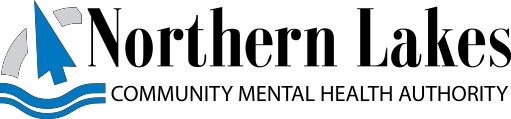 Administrative Office, 105 Hall Street, Suite A, Traverse City, MI 49684Board of Director’s Meeting MinutesJULY 18, 2019	2:15 PMCALL TO ORDER:Northern Lakes Community Mental Health Authority, 204 Meadows Dr, Grayling, MI 49738. Rose Denny called the meeting to order at 2:43 p.m.Board Members Present: Lorelei King, Sherry Powers, Randy Kamps, Nicole Miller, Mary Marois, Nina Zamora, Pam Babcock, Dean Vivian, Al Cambridge, Angela Griffis, Ben Townsend, and Rose DennyBoard Members Absent: Ty Wessell, Betty Bushey, and Sherise Shively (Advanced Notice given for all)Others Present: Karl Kovacs, Chief Executive Officer; Carrie Gray, Chief Population Officer for Intellectual and Developmental Disabilities Services; Rebecca Vincent, Managed and Integrated Health Director; Andy Babcock, Tracy Rosinski, Director of Recipient Rights; Tim Hudson, (New) Director of Recipient Rights; and Aaron Fader, Community SpecialistConfirmation of a QuorumAGENDA:CONFLICT OF INTEREST DECLARATION:No conflict of interest was declared.CONSENT AGENDA:Consideration of the Consent AgendaBoard of Directors’ Meeting Minutes	July 18, 2019	Page 1OWNERSHIP LINKAGE:Citizen Comment – None.Ownership Communication – None.CHIEF EXECUTIVE OFFICER’S REPORT:Karl would like to follow up from last meeting’s public comment, there were two individuals who were representing a new NAMI affiliate and Joanie Blamer is in the process of following up with them.Joanie made a follow up with the Grand Traverse NAMI chapter and had a good discussion.In the report, the second phase of NoLa in getting all the contracted providers to be able to submit claims electronically is a major effort. In Home Health announced that they were going out of business with less notice than expected and we are working to make sure that alternative care sources are found. There is an effort by the counties and CMHSPs to eliminate Section 928 of the Budget so that local funds are not used by MDHHS to match federal funds. That is the state’s responsibility and this should also not decrease the amount of Medicaid funds that should come in to a county.The Milliman Actuarial Firm came in last week for an interview. The State commissions Milliman to set the rates every year for the public mental health system. They are seeking to address the issue of certain services costing different amounts across the CMHs. They are trying to understand this variability in cost across the State. Eric Kurtz attended this meeting and Lauri Fischer could not since she was serving on jury duty. Karl voiced his concern about the Medicaid health plans wanting to take local funds. He asked about the end result of Milliman’s study and they will be making a report to the administration and legislature with a recommendation for a standardized fee schedule for the State.Karl believes that this will probably be accepted by the state and he hopes that there will be resistance to stand against it.Randy reminds that 298 also seemed as dire but was resisted and he believes that by coming together we will be able to get control over it again – especially once the public and legislature understand what it really means.Karl also expressed concern for how we should advertise our public hearings in the future. The Grand Traverse County hearing had two people show up and the Cadillac hearing had no one in attendance. In the past Grand Traverse had 25-35 in attendance and around 6 in attendance in Cadillac. There was good conversation had in Grand Traverse despite only having two attendees.NORTHERN MICHIGAN REGIONAL ENTITY REPORT:Minutes for the June 26, 2019 meeting were included in the packet. There was a meeting of the SUD Policy Board and Dean wanted to express his appreciation for Grand Traverse County supporting changing the methodology for the distribution of regional costs to a proportional population model from an equal distribution of costs model across all 21 counties.  The change will prevent Missaukee County from being drained of all PA2 alcohol tax funds.ASSURANCE OF ORGANIZATIONAL PERFORMANCE:Receipt of CEO Response to Monitoring Report – 2.7 Investments (Internal Inspection) *New Operational Worries – Karl wanted to clarify that the “Internal Inspection” heading means that he or the appropriate staff review the policy and gives an interpretation of our compliance with the policy which is included with the policy. For the July Monitoring Assignment (2.4 Financial Management), Karl relied heavily on Lauri Fischer since it has to do with financial management. There is a questionnaire that should be turned in before the Board leaves. Karl also wanted to clarify that a “Direct Inspection” means the Board reviews the policy itself with no internal interpretation.July Monitoring Assignment2.4 Financial Management (Internal Inspection) complete and turn in.BOARD MEANS SELF-ASSESSMENT:Receipt of CEO Response to Monitoring Report – 4.3 Delegation of Mgt Powers to the CEO (Direct Inspection)July Monitoring AssignmentUnity of Control (Direct Inspection) complete and turn in.GOVERNANCE POLICIES DISCUSSION AND ASSESSMENT:Ends – None.Executive Limitations – None.Governance Process/Ownership LinkagesNLD Meeting – July 17, 2019 – Verbal Report: Mary reports that they interviewed two individuals for the RRAC and both candidates were very qualified. Both were consumers who have worked as volunteers with the organization. They would like to appoint Carol Oldenburg to the RRAC. They would also like to offer the other RRAC position to the other candidate as well. Karl looked in to the option: Both candidates are from Wexford county and according to the policy, one of them would have to be from the Crawford/Roscommon area. We are only able to accept one from Wexford County. There may be discussion in the future about the policy on geographic distribution since it is rare to have willing members that will come consistently. Randy would encourage the NLD to adapt a policy which states when two qualified candidates apply from the same geographic location and none other apply then the rule allows both to be appointed to the RRAC. The RRAC will have to adopt it and recommend approval by the Board.It was also suggested at the NLD meeting that at the coming retreat, one of the discussion items be policy governance and that the Executive Team be invited but no one else to keep the discussion relevant for those there – no objection by Randy.Board/CEO Linkage – Mary and Sherise received letters from a contractor who was concerned about the computer system delaying payments. They forwarded these to Karl. Karl notes that the Becky Vincent helped with that process and that she will also be retiring soon.OWNERSHIP LINKAGE: None.ANNOUNCEMENTS/BOARD MEMBER REPORTS/BOARDRandy shared a story of some young adults sharing in a book club at the parkPam shared that for Andy’s birthday, some local truck drivers drove by and gave some birthday honksAl shared that his wife did something like Pam accepting a chairperson position on the condition that she wouldn’t have to present in front of people.Karl received a voice message that Grand Traverse County had appointed the sixth Board Member for NLCMHA and Karl asked for Board participation in the orientation.MEETING EVALUATION:#1- we spent our time on the most important governance topics: majority was excellent #2- we encouraged diversity of viewpoints: majority was excellent#3- our decisions were made collectively: majority was excellent #4- The Board used its time effectively: majority was excellent#5- What is the most important thing the Board could do to improve our function as a board? No comments.ADJOURNMENT:The meeting adjourned at 3:36 p.m. Respectfully Submitted, Aaron FaderRandy Kamps, Chairperson	Lorelei King, Board SecretaryDebra Lavender, Recording Secretary